Form 3:                                    Travel FORM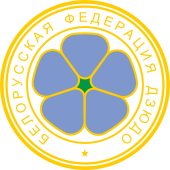 ARRIVAL IN MINSKPLANE (to National Airport Minsk):TRAIN (to Minsk Pasažyrski train station):CAR/BUS:DEPARTURE FROM MINSKPLANE (from National Airport Minsk):TRAIN (from Minsk Pasažyrski train station):CAR/BUS:Signature & Stamp of Federation				                   Date: ___________Please send this form before May 6, 2019 to the Email: info@stayki.com (COPY TO: judoblr@tut.by (Belarusian Judo Federation))FEDERATIONAddress:Telephone:	Email:    Contact Person:Date Time FromFlight numberNumber of personsDateTime FromTrain numberWagon numberNumber of personsDateApproximate TimeFromNumber of personsDateTime ToFlight numberNumber of personsDateTimeToTrain numberNumber of personsDateApproximate TimeNumber of persons